ARTCaptions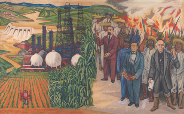 Alfredo Zalce Sin título (Untitled)1960 Oil on canvas 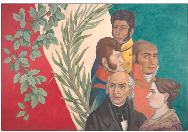 Fernando Leal Sin título (Untitled)1960 Oil on canvas 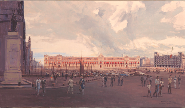 Raymundo MartínezSin título (Untitled)1988Oil on canvas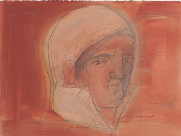 José Luis CuevasSin título (Untitled)1988Mixed media on paper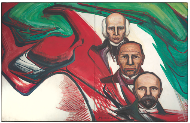 David Alfaro SiqueirosSin título (Untitled)1959Piroxilin on wood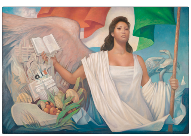 Jorge González CamarenaLa Patria1960Oil on canvas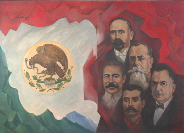 Roberto MontenegroSin título (Untitled)1960Oil on canvas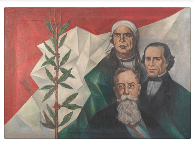 Roberto MontenegroSin título (Untitled)1960Oil on canvas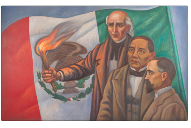 Raúl AnguianoSin título (Untitled)1960Oil on canvas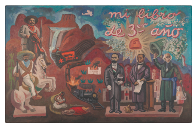 José Chávez Morado Mi libro de 3er año (My 3rd year book)1959Oil on canvas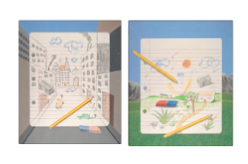 Xavier EsquedaSin título (Untitled)1988 Mixed media on paper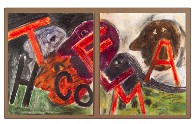 Gilberto Aceves NavarroSin título (Untitled)1990Acrylic on paper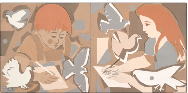 Elvira GascónSin título (Untitled)1988Collage on paper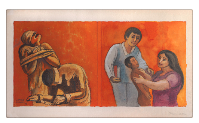 José Chávez MoradoSin título (Untitled)1988Oil on canvas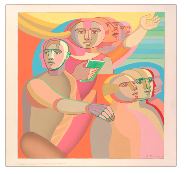 Arnold BelkinSin título (Untitled)1988Gouache on paper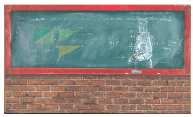 Rafael CauduroSin título (Untitled)1988Pastel on paper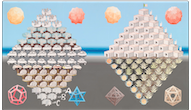 Pedro FriedebergSin título (Untitled)1988Mixed media on paper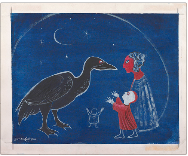 Leonora CarringtonSin título (Untitled)1988Gouche and ink on paper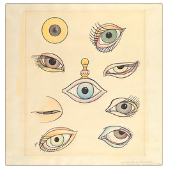 Alberto Beltrán Sin título (Untitled)1988Watercolor and ink on paper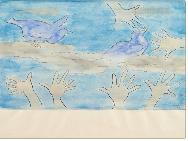 Juan SorianoSin título (Untitled)1988Watercolor and ink on paper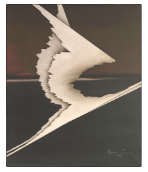 Águeda LozanoSin título (Untitled)1988Oil on canvas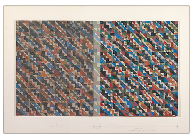 Vicente RojoSin título (Untitled)1988Mixed media on paper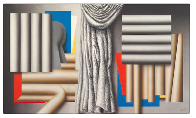 Teodoro González de LeónSin título (Untitled)1988Gouache and charcoal on paper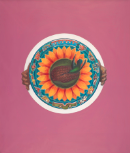 Luis NishizawaSin título (Untitled)1988Gouache and ink on paper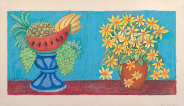 Olga CostaSin título (Untitled)1988Pastel on paper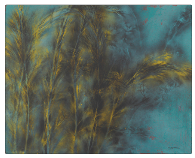 Rafael CoronelSin título (Untitled)1990Acrylic on wood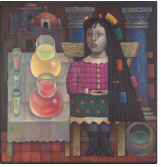 Jorge González Camarena Aguas Frescas1979Oil on canvas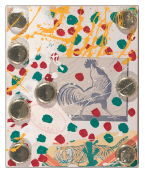 Alberto GironellaSin título (Untitled)1988Mixed media on paper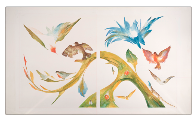 Guillermo Meza Sin título (Untitled)1988Watercolor on paper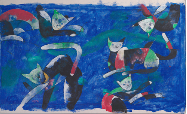 Brian NissenSin título (Untitled)1988Gouache and ink on paper 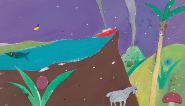 Roger Von GuntenSin título (Untitled)1988Watercolor and gouache on paper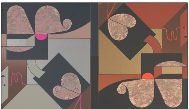 Manuel FelguérezSin título (Untitled)1988Mixed media on paper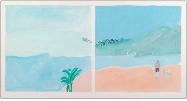 Joy LavilleSin título (Untitled)1988Watercolor on paper 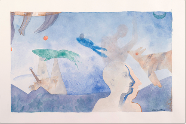 Nunik Sauret Sin título (Untitled)1990Watercolor on paper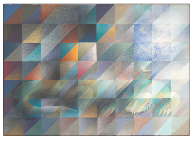 Arnaldo Coen Sin título (Untitled)1988Gouache on paper